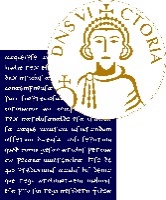 UNIVERSITA’ DEL SANNIOCODICE CONCORSO 03/2021CONCORSO PUBBLICO, PER TITOLI ED ESAMI, A N. 1 POSTO DI CATEGORIA D, POSIZIONE ECONOMICA D1, AREA TECNICA, TECNICO SCIENTIFICA ED ELABORAZIONE DATI, PER LE ESIGENZE DEL SETTORE SERVIZI TECNICIPROVA ORALELa prova orale si svolgerà il giorno 11 novembre 2021 con inizio alle ore 10.00 presso l’Aula 7, ubicata al Piano Aule del Complesso EX POSTE, sito in Via Delle Puglie, 82100 Benevento.